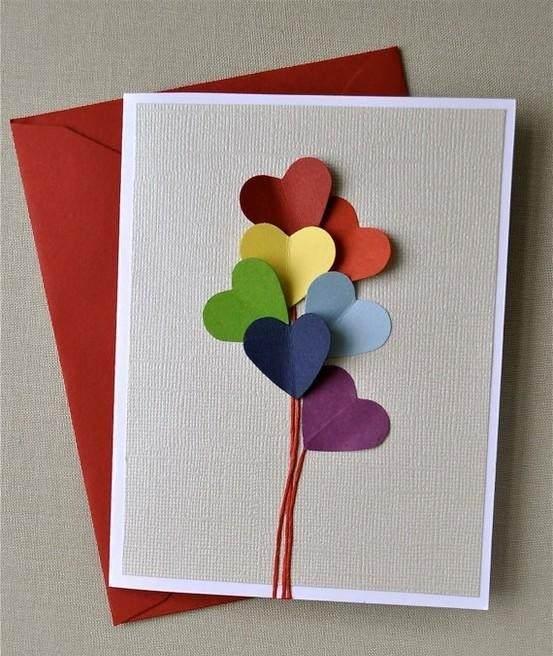                       Innowacja pedagogiczna
                        „Kartka urodzinowa”Temat innowacji: „Kartka urodzinowa”.Nazwa placówki: Szkoła Podstawowa nr 2 im. H. SienkiewiczaAutor innowacji:. Jolanta SewiłoPrzedmiot, na którym będzie wprowadzona innowacja:zajęcia edukacji wczesnoszkolnej- klasa IRodzaj innowacji: programowo -metodycznaData wprowadzenia innowacji: wrzesień 2020Data zakończenia innowacji: czerwiec 2021Cele wprowadzenia innowacji:Innowacja ma zapewnić wysoką jakość kształcenia z uwzględnieniem zróżnicowanych potrzeb edukacyjnych uczniów, co jest zgodne z kierunkiem polityki oświatowej państwa na rok szkolny 2020/2021. Głównym celem wprowadzanej innowacji jest kształtowanie w dziecku postawy społecznej, kartki są wyrazem życzliwości, empatii i szacunku. Jednocześnie dzieci ćwiczą i doskonalą krótką formę wypowiedzi jaką są życzenia.
Opis innowacji:Wstęp:Uczniowie w ramach innowacji pedagogicznej, przed zbliżającymi się urodzinami koleżanki lub kolegi z klasy, wykonują kartę urodzinową. W klasie I najważniejszym elementem, będzie szata graficzna, na przełomie klasy II dołączą własnoręcznie zapisane życzenia urodzinowe. Cele innowacji:kultywowanie tradycji pisania kartek okazjonalnych ,wzbudzanie szacunki i poszanowanie dla tradycji,zwiększenie motywacji uczniów do samodzielnej nauki i doskonalenia krótkiej formy wypowiedzi jaką są życzenia,rozwijanie umiejętności atrakcyjnego sposobu wykonania kartki urodzinowej,wdrażanie do staranności,doskonalenie zasad ortograficznych,rozwijanie motoryki ręki,rozwijanie kreatywności,Metody pracy:podające,poszukujące, praktycznego działaniaFormy pracy:indywidualneKorzyści wdrożenia innowacji (przewidywane osiągnięcia):Uczniowie:poznają atrakcyjne formy nauki,ćwiczą motorykę ręki, staranność,rozwijają czytanie i pisanie,poszerzają słownik,uczą się kreatywności,sprawiają radość kolegom i koleżankom,Ewaluacja, wnioski, zalecenia na przyszłość:W ramach ewaluacji wdrożonej innowacji prowadzona będzie obserwacja pracy uczniów. Pozwoli ona ocenić stopień realizacji założonych celów, wyciągnąć wnioski i podjąć decyzję 
o ewentualnym kontynuowaniu innowacji w kolejnym roku szkolnym. Narzędziem do ewaluacji będzie też ankieta dla uczniów i rodziców. Wychowawca kl. IJolanta Sewiło